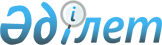 О внесении изменений в решение маслихата от 27 декабря 2013 года № 196 "О районном бюджете Мендыкаринского района на 2014-2016 годы"Решение маслихата Мендыкаринского района Костанайской области от 19 февраля 2014 года № 213. Зарегистрировано Департаментом юстиции Костанайской области 25 февраля 2014 года № 4445

      В соответствии со статьями 104, 109 Бюджетного кодекса Республики Казахстан от 4 декабря 2008 года, Мендыкаринский районный маслихат РЕШИЛ:



      1. Внести в решение маслихата от 27 декабря 2013 года № 196 "О районном бюджете Мендыкаринского района на 2014-2016 годы" (зарегистрировано в Реестре государственной регистрации нормативных правовых актов за № 4394, опубликовано 16 января 2014 года в районной газете "Меңдіқара үні") следующие изменения:



      пункт 1 указанного решения изложить в новой редакции:

      "1. Утвердить бюджет Мендыкаринского района на 2014-2016 годы согласно приложениям 1, 2 и 3 соответственно, в том числе на 2014 год в следующих объемах:

      1) доходы – 2218814,0 тысяч тенге, в том числе по:

      налоговым поступлениям – 475997,0 тысяч тенге;

      неналоговым поступлениям – 2818,0 тысяч тенге;

      поступления от продажи основного капитала – 5425,0 тысяч тенге;

      поступлениям трансфертов – 1734574,0 тысяч тенге;

      2) затраты – 2243942,2 тысячи тенге;

      3) чистое бюджетное кредитование – 13753,1 тысячи тенге, в том числе:

      бюджетные кредиты - 20772,1 тысячи тенге;

      погашение бюджетных кредитов – 7019,0 тысяч тенге;

      4) сальдо по операциям с финансовыми активами – 0,0 тысяч тенге, в том числе:

      приобретение финансовых активов – 0,0 тысяч тенге;

      5) дефицит (профицит) бюджета – -38881,3 тысяча тенге;

      6) финансирование дефицита (использование профицита) бюджета – 38881,3 тысяча тенге.".



      Приложения 1, 4 к указанному решению изложить в новой редакции согласно приложениям 1, 2 к настоящему решению.



      2. Настоящее решение вводится в действие с 1 января 2014 года.      Председатель сессии                        М. Гизбрехт      Секретарь

      районного маслихата                        В. Леонов      СОГЛАСОВАНО:      Руководитель государственного

      учреждения "Отдел финансов

      Мендыкаринского района"

      _____________ С. Хабалкина      Руководитель государственного

      учреждения "Отдел экономики

      и бюджетного планирования

      Мендыкаринского района"

      _____________ Г. Айсенова

Приложение 1        

к решению маслихата    

от 19 февраля 2014 года  

№ 213           Приложение 1        

к решению маслихата    

от 27 декабря 2013 года  

№ 196           Районный бюджет Мендыкаринского района на 2014 год

Приложение 2       

к решению маслихата    

от 19 февраля 2014 года  

№ 213           Приложение 4       

к решению маслихата    

от 27 декабря 2013 года  

№ 196           Перечень бюджетных программ сельских округов

и села Боровское на 2014 год
					© 2012. РГП на ПХВ «Институт законодательства и правовой информации Республики Казахстан» Министерства юстиции Республики Казахстан
				КатегорияКатегорияКатегорияКатегорияКатегорияСумма,

тысяч тенгеКлассКлассКлассКлассСумма,

тысяч тенгеПодклассПодклассПодклассСумма,

тысяч тенгеСпецификаСпецификаСумма,

тысяч тенгеНаименованиеСумма,

тысяч тенгеI. Доходы2218814,0100000Налоговые поступления475997,0101200Индивидуальный подоходный налог246303,0103100Социальный налог147453,0104000Налоги на собственность62979,0104100Налоги на имущество13688,0104300Земельный налог3491,0104400Налог на транспортные средства36888,0104500Единый земельный налог8912,0105000Внутренние налоги на товары, работы и услуги15389,0105200Акцизы2437,0105300Поступления за использование природных и других ресурсов4906,0105400Сборы за ведение предпринимательской и профессиональной деятельности7989,0105500Налог на игорный бизнес57,0108000Обязательные платежи, взимаемые за совершение юридически значимых действий и (или) выдачу документов уполномоченными на то государственными органами или должностными лицами3873,0108100Государственная пошлина3873,0200000Неналоговые поступления2818,0201000Доходы от государственной собственности765,0201100Поступления части чистого дохода государственных предприятий50,0201500Доходы от аренды имущества, находящегося в государственной собственности705,0201700Вознаграждения по кредитам, выданным из государственного бюджета10,0202000Поступления от реализации товаров (работ, услуг) государственными учреждениями, финансируемыми из государственного бюджета5,0202100Поступления от реализации товаров (работ,услуг) государственными учреждениями, финансируемыми из государственного бюджета5,0206000Прочие неналоговые поступления2048,0206100Прочие неналоговые поступления2048,0300000Поступления от продажи основного капитала5425,0301100Продажа государственного имущества, закрепленного за государственными учреждениями3853,0303000Продажа земли и нематериальных активов1572,0303100Продажа земли1492,0303200Продажа нематериальных активов80,0400000Поступления трансфертов1734574,0402000Трансферты из вышестоящих органов государственного управления1734574,0402200Трансферты из областного бюджета1734574,0Функциональная группаФункциональная группаФункциональная группаФункциональная группаФункциональная группаСумма,

тысяч тенгеФункциональная подгруппаФункциональная подгруппаФункциональная подгруппаФункциональная подгруппаСумма,

тысяч тенгеАдминистратор бюджетных программмАдминистратор бюджетных программмАдминистратор бюджетных программмСумма,

тысяч тенгеПрограммаПрограммаСумма,

тысяч тенгеНаименованиеСумма,

тысяч тенгеII. Затраты2243942,201Государственные услуги общего характера250329,901Представительные, исполнительные и другие органы, выполняющие общие функции государственного управления222384,0112Аппарат маслихата района (города областного значения)12228,0001Услуги по обеспечению деятельности маслихата района (города областного значения)12228,0122Аппарат акима района (города областного значения)69874,0001Услуги по обеспечению деятельности акима района (города областного значения)55674,0003Капитальные расходы государственного органа14200,0123Аппарат акима района в городе, города районного значения, поселка, села, сельского округа140282,0001Услуги по обеспечению деятельности акима района в городе, города районного значения, поселка, села, сельского округа130082,0022Капитальные расходы государственного органа10200,002Финансовая деятельность18371,0452Отдел финансов района (города областного значения)18371,0001Услуги по реализации государственной политики в области исполнения бюджета района (города областного значения) и управления коммунальной собственностью района (города областного значения)15361,0003Проведение оценки имущества в целях налогообложения500,0010Приватизация, управление коммунальным имуществом, постприватизационная деятельность и регулирование споров, связанных с этим321,0011Учет, хранение, оценка и реализация имущества, поступившего в коммунальную собственность2189,005Планирование и статистическая деятельность9574,9453Отдел экономики и бюджетного планирования района (города областного значения)9574,9001Услуги по реализации государственной политики в области формирования и развития экономической политики, системы государственного планирования и управления района (города областного значения)9452,9004Капитальные расходы государственного органа122,002Оборона1345,001Военные нужды1345,0122Аппарат акима района (города областного значения)1345,0005Мероприятия в рамках исполнения всеобщей воинской обязанности1345,004Образование1472509,001Дошкольное воспитание и обучение100934,0123Аппарат акима района в городе, города районного значения, поселка, села, сельского округа88434,0004Обеспечение деятельности организаций дошкольного воспитания и обучения60890,0041Реализация государственного образовательного заказа в дошкольных организациях образования27544,0464Отдел образования района (города областного значения)12500,0040Реализация государственного образовательного заказа в дошкольных организациях образования12500,002Начальное, основное среднее и  общее среднее образование1145991,0123Аппарат акима района в городе, города районного значения, поселка, села, сельского округа4711,0005Организация бесплатного подвоза учащихся до школы и обратно в сельской местности4711,0464Отдел образования района (города областного значения)1141280,0003Общеобразовательное обучение1104227,0006Дополнительное образование для детей37053,009Прочие услуги в области образования225584,0464Отдел образования района (города областного значения)225584,0001Услуги по реализации государственной политики на местном уровне в области образования9905,0005Приобретение и доставка учебников, учебно-методических комплексов для государственных учреждений образования района (города областного значения)7901,0015Ежемесячная выплата денежных средств опекунам (попечителям) на содержание ребенка-сироты (детей-сирот), и ребенка (детей), оставшегося без попечения родителей9981,0067Капитальные расходы подведомственных государственных учреждений и организаций197797,006Социальная помощь и социальное обеспечение78892,202Социальная помощь62143,2451Отдел занятости и социальных программ района (города областного значения)62143,2002Программа занятости10515,0005Государственная адресная социальная помощь1961,0006Оказание жилищной помощи118,0007Социальная помощь отдельным категориям нуждающихся граждан по решениям местных представительных органов14991,2010Материальное обеспечение детей-инвалидов, воспитывающихся и обучающихся на дому612,0014Оказание социальной помощи нуждающимся гражданам на дому14585,0016Государственные пособия на детей до 18 лет17542,0017Обеспечение нуждающихся инвалидов обязательными гигиеническими средствами и предоставление услуг специалистами жестового языка,  индивидуальными помощниками в соответствии с индивидуальной программой реабилитации инвалида1819,009Прочие услуги в области социальной помощи и социального обеспечения16749,0451Отдел занятости и социальных программ района (города областного значения)15924,0001Услуги по реализации государственной политики на местном уровне в области обеспечения занятости и реализации социальных программ для населения15678,0011Оплата услуг по зачислению, выплате и доставке пособий и других социальных выплат246,0458Отдел жилищно-коммунального хозяйства, пассажирского транспорта и автомобильных дорог района (города областного значения)825,0050Реализация Плана мероприятий по обеспечению прав и улучшению качества жизни инвалидов825,007Жилищно-коммунальное хозяйство123425,001Жилищное хозяйство80524,0455Отдел культуры и развития языков района (города областного значения)80524,0024Ремонт объектов в рамках развития городов и сельских населенных пунктов по Дорожной карте занятости 202080524,002Коммунальное хозяйство19000,0466Отдел архитектуры, градостроительства и строительства района (города областного значения)19000,0058Развитие системы водоснабжения и водоотведения в сельских населенных пунктах19000,003Благоустройство населенных пунктов23901,0123Аппарат акима района в городе, города районного значения, поселка, села, сельского округа23901,0008Освещение улиц населенных пунктов12501,0009Обеспечение санитарии населенных пунктов1293,0010Содержание мест захоронений и погребение безродных319,0011Благоустройство и озеленение населенных пунктов9788,008Культура, спорт, туризм и информационное пространство107333,001Деятельность в области культуры39734,0455Отдел культуры и развития языков района (города областного значения)39734,0003Поддержка культурно-досуговой работы39734,002Спорт8250,0465Отдел физической культуры и  спорта района (города областного значения)8250,0001Услуги по реализации государственной политики на мсетном уровне в сфере физической культуры и спорта4357,0005Развитие массового спорта и национальных видов спорта709,0006Проведение спортивных соревнований на районном (города областного значения) уровне607,0007Подготовка и участие членов сборных команд района (города областного значения) по различным видам спорта на областных спортивных соревнованиях2577,003Информационное пространство45994,0455Отдел культуры и развития языков района (города областного значения)42456,0006Функционирование районных (городских) библиотек36727,0007Развитие государственного языка и других языков народа Казахстана5729,0456Отдел внутренней политики района (города областного значения)3538,0002Услуги по проведению государственной информационной политики через газеты и журналы2897,0005Услуги по проведению государственной информационной политики через телерадиовещание641,009Прочие услуги по организации культуры, спорта, туризма и информационного пространства13355,0455Отдел культуры и развития языков района (города областного значения)7683,0001Услуги по реализации государственной политики на местном уровне в области развития языков и культуры7683,0456Отдел внутренней политики района (города областного значения)5672,0001Услуги по реализации государственной политики на местном уровне в области информации, укрепления государственности и формирования социального оптимизма граждан4687,0003Реализация мероприятий в сфере молодежной политики985,010Сельское, водное, лесное, рыбное хозяйство особо охраняемые природные территории, охрана окружающей среды и животного мира, земельные отношения82934,001Сельское хозяйство34452,0453Отдел экономики и бюджетного планирования района (города областного значения)5204,0099Реализация мер по оказанию социальной поддержки специалистов5204,0462Отдел сельского хозяйства района (города областного значения)18096,0001Услуги по реализации государственной политики на местном уровне в сфере сельского хозяйства18096,0473Отдел ветеринарии района (города областного значения)11152,0001Услуги по реализации государственной политики на местном уровне в сфере ветеринарии8042,0006Организация санитарного убоя больных животных2410,0007Организация отлова и уничтожения бродячих собак и кошек700,006Земельные отношения9629,0463Отдел земельных отношений района (города областного значения)9629,0001Услуги по реализации государственной политики в области регулирования земельных отношений на территории района (города областного значения)6329,0006Землеустройство, проводимое при установлении границ районов, городов областного значения, районного значения, сельских округов, поселков, сел3300,009Прочие услуги в области сельского, водного, лесного, рыбного хозяйства, охраны окружающей среды и земельных отношений38853,0473Отдел ветеринарии района (города областного значения)38853,0011Проведение противоэпизоотических мероприятий38853,011Промышленность, архитектурная, градостроительная и строительная деятельность7302,002Архитектурная, градостроительная и строительная деятельность7302,0466Отдел архитектуры, градостроительства и строительства района (города областного значения)7302,0001Услуги по реализации государственной политики в области строительства, улучшения архитектурного облика городов, районов и населенных пунктов области и обеспечению рационального и эффективного градостроительного освоения территории района (города областного значения)7302,012Транспорт и коммуникации41494,001Автомобильный транспорт41494,0123Аппарат акима района в городе, города районного значения, поселка, села, сельского округа4900,0013Обеспечение функционирования автомобильных дорог в городах районного значения, поселках, селах, сельских округах4900,0458Отдел жилищно-коммунального хозяйства, пассажирского транспорта и автомобильных дорог района (города областного значения)36594,0023Обеспечение функционирования автомобильных дорог36594,013Прочие65875,003Поддержка предпринимательской деятельности и защита конкуренции7361,0469Отдел предпринимательства района (города областного значения)7361,0001Услуги по реализации государственной политики на местном уровне в области развития предпринимательства и промышленности6561,0003Поддержка предпринимательской деятельности800,009Прочие58514,0123Аппарат акима района в городе, города районного значения, поселка, села, сельского округа27909,0040Реализация мер по содействию экономическому развитию регионов в рамках Программы "Развитие регионов"27909,0452Отдел финансов района (города областного значения)4800,0012Резерв местного исполнительного органа района (города областного значения)4800,0458Отдел жилищно-коммунального хозяйства, пассажирского транспорта и автомобильных дорог района (города областного значения)25805,0001Услуги по реализации государственной политики на местном уровне в области жилищно-коммунального хозяйства, пассажирского транспорта и автомобильных дорог19276,0067Капитальные расходы подведомственных государственных учреждений и организаций6529,015Трансферты12503,101Трансферты12503,1452Отдел финансов района (города областного значения)12503,1006Возврат неиспользованных (недоиспользованных) целевых трансфертов12503,1III. Чистое бюджетное кредитование13753,1Бюджетные кредиты20772,110Сельское, водное, лесное, рыбное хозяйство особо охраняемые природные территории, охрана окружающей среды и животного мира, земельные отношения20772,101Сельское хозяйство20772,1453Отдел экономики и бюджетного планирования района (города областного значения)20772,1006Бюджетные кредиты для реализации мер социальной поддержки специалистов20772,15Погашение бюджетных кредитов7019,001Погашение бюджетных кредитов7019,01Погашение бюджетных кредитов, выданных из государственного бюджета7019,013Погашение бюджетных кредитов, выданных из местного бюджета физическим лицам7019,0IV. Сальдо по операциям с финансовыми активами0,0Приобретение финансовых активов0,0V. Дефицит бюджета (-) / (профицит) (+)-38881,3VI. Финансирование дефицита бюджета (использование профицита)38881,37Поступления займов20772,001Внутренние государственные займы20772,002Договоры займа20772,003Займы, получаемые местным исполнительным органом района (города областного значения)20772,016Погашение займов7019,001Погашение займов7019,0452Отдел финансов района (города областного значения)7019,0008Погашение долга местного исполнительного органа перед вышестоящим бюджетом7019,08Используемые остатки бюджетных средств25128,301Остатки бюджетных средств25128,31Свободные остатки бюджетных средств25128,301Свободные остатки бюджетных средств25128,3Функциональная группаФункциональная группаФункциональная группаФункциональная группаФункциональная группаСумма,

тысяч тенгеФункциональная подгрупппаФункциональная подгрупппаФункциональная подгрупппаФункциональная подгрупппаСумма,

тысяч тенгеАдминистратор бюджетных программАдминистратор бюджетных программАдминистратор бюджетных программСумма,

тысяч тенгеПрограммаПрограммаСумма,

тысяч тенгеНаименованиеСумма,

тысяч тенгеIIЗатраты290137,001Государственные услуги общего характера290137,001Представительные, исполнительные и другие органы, выполняющие общие функции государственного управления290137,0123Аппарат акима района в городе, города районного значения, поселка, села, сельского округа290137,0001Услуги по обеспечению деятельности акима района в городе, города районного значения, поселка, села, сельского округа130082,0022Капитальные расходы государственного органа10200,00402005Организация бесплатного подвоза учащихся до школы и обратно в сельской местности4711,00703008Освещение улиц населенных пунктов12501,00703009Обеспечение санитарии населенных пунктов1293,00703010Содержание мест захоронений и погребение безродных319,00703011Благоустройство и озеленение населенных пунктов9788,00401004Обеспечение деятельности организаций дошкольного воспитания и обучения60890,01201013Обеспечение функционирования автомобильных дорог в городах районного значения, поселках, селах, сельских округах4900,01309040Реализация мер по содействию экономическому развитию регионов в рамках Программы "Развитие регионов"27909,00401041Реализация государственного образовательного заказа в дошкольных организациях образования27544,0Алешинский сельский округ10205,00101123001Услуги по обеспечению деятельности акима района в городе, города районного значения, поселка, села, сельского округа8566,00703008Освещение улиц населенных пунктов139,00703009Обеспечение санитарии населенных пунктов50,00703011Благоустройство и озеленение населенных пунктов50,00101022Капитальные расходы государственного органа1400,01201013Обеспечение функционирования автомобильных дорог в городах районного значения, поселках, селах, сельских округах94,0Борковский сельский округ7703,00101123001Услуги по обеспечению деятельности акима района в городе, города районного значения, поселка, села, сельского округа7453,00703008Освещение улиц населенных пунктов150,00703009Обеспечение санитарии населенных пунктов50,00703011Благоустройство и озеленение населенных пунктов50,01201013Обеспечение функционирования автомобильных дорог в городах районного значения, поселках, селах, сельских округах95,0Буденовский сельский округ10453,00101123001Услуги по обеспечению деятельности акима района в городе, города районного значения, поселка, села, сельского округа9300,00402005Организация бесплатного подвоза учащихся до школы и обратно в сельской местности914,00703008Освещение улиц населенных пунктов139,00703009Обеспечение санитарии населенных пунктов50,00703011Благоустройство и озеленение населенных пунктов50,01201013Обеспечение функционирования автомобильных дорог в городах районного значения, поселках, селах, сельских округах95,0Введенский сельский округ12078,00101123001Услуги по обеспечению деятельности акима района в городе, города районного значения, поселка, села, сельского округа8521,00402005Организация бесплатного подвоза учащихся до школы и обратно в сельской местности1543,00703008Освещение улиц населенных пунктов214,00703009Обеспечение санитарии населенных пунктов50,00703011Благоустройство и озеленение населенных пунктов50,0022Капитальные расходы государственного органа1700,01201013Обеспечение функционирования автомобильных дорог в городах районного значения, поселках, селах, сельских округах135,0Каменскуральский сельский округ8273,00101123001Услуги по обеспечению деятельности акима района в городе, города районного значения, поселка, села, сельского округа7666,00402005Организация бесплатного подвоза учащихся до школы и обратно в сельской местности457,00703008Освещение улиц населенных пунктов50,00703009Обеспечение санитарии населенных пунктов50,00703011Благоустройство и озеленение населенных пунктов50,01201013Обеспечение функционирования автомобильных дорог в городах районного значения, поселках, селах, сельских округах40,0Краснопресненский сельский округ19422,00101123001Услуги по обеспечению деятельности акима района в городе, города районного значения, поселка, села, сельского округа7711,00402005Организация бесплатного подвоза учащихся до школы и обратно в сельской местности984,00703008Освещение улиц населенных пунктов260,00101022Капитальные расходы государственного органа1800,01201013Обеспечение функционирования автомобильных дорог в городах районного значения, поселках, селах, сельских округах41,01309040Реализация мер по содействию экономическому развитию регионов в рамках Программы "Развитие регионов"8667,0Каракогинский сельский округ8278,00101123001Услуги по обеспечению деятельности акима района в городе, города районного значения, поселка, села, сельского округа7689,00402005Организация бесплатного подвоза учащихся до школы и обратно в сельской местности387,00703008Освещение улиц населенных пунктов102,00703009Обеспечение санитарии населенных пунктов50,00703011Благоустройство и озеленение населенных пунктов50,01201013Обеспечение функционирования автомобильных дорог в городах районного значения, поселках, селах, сельских округах95,0Ломоносовский сельский округ10913,00101123001Услуги по обеспечению деятельности акима района в городе, города районного значения, поселка, села, сельского округа10722,00703008Освещение улиц населенных пунктов91,00703009Обеспечение санитарии населенных пунктов50,00703011Благоустройство и озеленение населенных пунктов50,01201013Обеспечение функционирования автомобильных дорог в городах районного значения, поселках, селах, сельских округах94,0Михайловский сельский округ22968,00101123001Услуги по обеспечению деятельности акима района в городе, города районного значения, поселка, села, сельского округа12157,00401004Обеспечение деятельности организаций дошкольного воспитания и обучения8308,00703008Освещение улиц населенных пунктов703,00101022Капитальные расходы государственного органа1800,01201013Обеспечение функционирования автомобильных дорог в городах районного значения, поселках, селах, сельских округах68,0Первомайский сельский округ20869,00101123001Услуги по обеспечению деятельности акима района в городе, города районного значения, поселка, села, сельского округа11793,00402005Организация бесплатного подвоза учащихся до школы и обратно в сельской местности426,00703008Освещение улиц населенных пунктов1305,00703009Обеспечение санитарии населенных пунктов50,00703011Благоустройство и озеленение населенных пунктов100,01201013Обеспечение функционирования автомобильных дорог в городах районного значения, поселках, селах, сельских округах67,01309040Реализация мер по содействию экономическому развитию регионов в рамках Программы "Развитие регионов"7195,0Сосновский сельский округ24634,00101123001Услуги по обеспечению деятельности акима района в городе, города районного значения, поселка, села, сельского округа8293,00101022Капитальные расходы государственного органа1700,00703008Освещение улиц населенных пунктов480,01201013Обеспечение функционирования автомобильных дорог в городах районного значения, поселках, селах, сельских округах67,01309040Реализация мер по содействию экономическому развитию регионов в рамках Программы "Развитие регионов"3047,00401041Реализация государственного образовательного заказа в дошкольных организациях образования11114,0Тенизовский сельский округ9188,00101123001Услуги по обеспечению деятельности акима района в городе, города районного значения, поселка, села, сельского округа7020,00703008Освещение улиц населенных пунктов268,00703009Обеспечение санитарии населенных пунктов50,00703011Благоустройство и озеленение населенных пунктов50,00101022Капитальные расходы государственного органа1800,01201013Обеспечение функционирования автомобильных дорог в городах районного значения, поселках, селах, сельских округах54,0Село Боровское120253,00101123001Услуги по обеспечению деятельности акима района в городе, города районного значения, поселка, села, сельского округа23191,00703008Освещение улиц населенных пунктов8600,00703009Обеспечение санитарии населенных пунктов843,00703010Содержание мест захоронений и погребение безродных319,00703011Благоустройство и озеленение населенных пунктов9288,00401004Обеспечение деятельности организаций дошкольного воспитания и обучения52582,01201013Обеспечение функционирования автомобильных дорог в городах районного значения, поселках, селах, сельских округах3955,01309040Реализация мер по содействию экономическому развитию регионов в рамках Программы "Развитие регионов"9000,00401041Реализация государственного образовательного заказа в дошкольных организациях образования16430,0